SLOVENŠČINA – 9. RAZRED – SKUPINA ZUPAN                                    19. 5. 2020 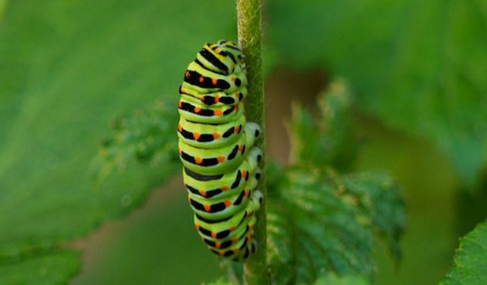 Ciril Kosmač, Gosenica Preveri odgovore na vprašanja.Rimska ječa Regina Coeli, 23. maja 1930 (po povratku iz temnice).Pripoveduje v 1. osebi (prvoosebni pripovedovalec).Ustrezno zaporedje:Pripovedovalec uzre gosenico. Porodi se vprašanje – Ali gosenica ali mladika kostanja? Odločitev za drevo. Gosenica noče pasti, kljub pripovedovalčevemu poskušanju. Bivanje v podzemni celici. Še samo dva cela lista na mladiki kostanja.Začetek šmarnic v ječi. Vihar z dežjem in močnim vetrom.Zelen list plapola v vetru kakor zastava. Pripovedovalec je v zaporu osamljen, lačen, a ne vda se v usodo. Uteho (upanje) mu daje zeleno drevo pred oknom. Tema besedila je pripovedovalčev odnos do življenja in borbe zanj. Mladika in gosenica predstavljata življenje/Primorce in zatiranje /okupatorji Italijani  Nevihta in bel konj pa boj za svobodo/upor in svoboda.Zadnji motiv iz odlomka – poslednji list kot zelena zastava v vetru – upanje na svobodo.Reši še naloge na povezavi https://eucbeniki.sio.si/slo9/2408/index8.html  in   https://eucbeniki.sio.si/slo9/2408/index9.html Zapis v zvezek:Socialni realizem ali tudi novi realizem je oznaka za smer oz. književno obdobje, ki se je v slovenski književnosti razmahnilo med letoma 1930 in 1941. Obudil je tradicijo realizma, ki se je z obdobjem moderne pretrgala. V ospredje spet postavlja opisovanje stvarnega življenja, poudarja pa socialno plat človekovega obstoja in družbena vprašanja (nacionalno in aktualno vsakdanjo stvarnost, z njo pa t. i. malega človeka, kmeta in delavca.) Predstavniki so poleg Cirila Kosmača še France Bevk (Kaplan Martin Čedermac, Pestrna), Lovro Kuhar – Prežihov Voranc (Samorastniki, Solzice, Pestrna), Tone Seliškar (Bratovščina Sinjega galeba), Miško Kranjec (O dobrih ljudeh), Anton Ingolič (Gimnazijka).Pred povratkom v šolo uredi zvezek in DZ. Ju bom v šoli pregledala.Lepo bodi Sanda Zupan